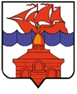 РОССИЙСКАЯ ФЕДЕРАЦИЯКРАСНОЯРСКИЙ КРАЙТАЙМЫРСКИЙ ДОЛГАНО-НЕНЕЦКИЙ МУНИЦИПАЛЬНЫЙ РАЙОНАДМИНИСТРАЦИЯ СЕЛЬСКОГО ПОСЕЛЕНИЯ ХАТАНГАПОСТАНОВЛЕНИЕ22.03.2023 г.                                                                                             № 042 – П О внесении изменений в постановление Администрации сельского поселения Хатанга от 17.08.2020 № 124-П «Об утверждении Положения о комиссии по соблюдению требований к служебному поведению муниципальных служащих, проходящих муниципальную службу в Администрации сельского поселения Хатанга и урегулированию конфликта интересов»В соответствии с Федеральным законом от 02.03.2007 № 25-ФЗ «О муниципальной службе в Российской Федерации», Федеральным законом от 25.12.2008 № 273-ФЗ  «О противодействии коррупции», Указом Президента Российской Федерации от 01.07.2010 № 821 «О комиссиях по соблюдению требований к служебному поведению федеральных государственных служащих и урегулированию конфликта интересов», Федеральным законом от 06.10.2003 № 131-ФЗ «Об общих принципах организации местного самоуправления в Российской Федерации», руководствуясь Уставом сельского поселения Хатанга,                                        ПОСТАНОВЛЯЮ:Внести в постановление Администрации сельского поселения Хатанга от 17.08.2020 № 124-П «Об утверждении Положения о комиссии по соблюдению требований к служебному поведению муниципальных служащих, проходящих муниципальную службу в Администрации сельского поселения Хатанга и урегулированию конфликта интересов» (далее – постановление) следующие изменения: Приложение № 2 к постановлению исключить;Приложение № 1 к постановлению считать приложением без присвоения нумерации.Контроль за исполнением настоящего постановления оставляю за собой.Опубликовать постановление в Информационном бюллетене Хатангского сельского Совета депутатов и Администрации сельского поселения Хатанга и на официальном сайте органов местного самоуправления сельского поселения Хатанга www.hatanga24.ruГлава сельского поселения	 Хатанга	                       	        А.С. Доронин